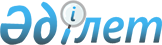 О внесении изменений в решение Аральского районного маслихата Кызылординской области от 31 декабря 2020 года № 467 "О бюджете сельского округа Жанакурылыс на 2021-2023 годы"
					
			С истёкшим сроком
			
			
		
					Решение Аральского районного маслихата Кызылординской области от 12 ноября 2021 года № 154. Прекращено действие в связи с истечением срока
      Аральский районный маслихат Кызылординской области РЕШИЛ:
      1. Внести в решение Аральского районного маслихата Кызылординской области "О бюджете сельского округа Жанакурылыс на 2021-2023 годы" от 31 декабря 2020 года № 467 (зарегистрировано в Реестре государственной регистрации нормативных правовых актов за номером 8104) следующие изменения.
      пункт 1 изложить в новой редакции:
      "1. Утвердить бюджет сельского округа Жанакурылыс на 2021-2023 годы согласно приложениям 1, 2 и 3 в том числе на 2021 год в следующих объемах:
      1) доходы – 42 843 тысяч тенге,
      налоговые поступления – 1 323 тысяч тенге;
      неналоговые поступления - 0 ;
      поступления от продажи основного капитала – 0;
      поступления трансфертов - 41 520 тысяч тенге;
      2) затраты – 43 367,7 тысяч тенге;
      3) чистое бюджетное кредитование – 0;
      бюджетные кредиты – 0;
      погашение бюджетных кредитов – 0;
      4) сальдо по операциям с финансовыми активами – 0;
      приобретение финансовых активов – 0;
      поступления от продажи финансовых активов государства – 0;
      5) дефицит (профицит) бюджета – -524,7 тысяч тенге;
      6) финансирование дефицита (использование профицита) бюджета – -524,7 тысяч тенге.".
      Приложения 1 указанного решения изложить в новой редакции согласно приложению к настоящему решению.
      2. Настоящее решение вводится в действие с 1 января 2021 года и подлежит официальному опубликованию. Бюджет города сельского округа Жанакурылыс на 2021 год
					© 2012. РГП на ПХВ «Институт законодательства и правовой информации Республики Казахстан» Министерства юстиции Республики Казахстан
				
      Секретарь Аральского районного маслихата 

Б.Турахметов
Приложение к решению Аральского районного маслихатаот "12" ноября 2021 года № 154Приложение 1 к решениюАральского районного маслихатаот "31" декабря 2020 года № 467
Категория 
Категория 
Категория 
Категория 
Сумма на
2021 год
(тысяч тенге)
Класс 
Класс 
Класс 
Сумма на
2021 год
(тысяч тенге)
Подкласс
Подкласс
Сумма на
2021 год
(тысяч тенге)
Наименование 
Сумма на
2021 год
(тысяч тенге)
1
2
3
4
5
1. Доходы
42 843
1
Налоговые поступления
1 323
01
Подоходный налог
20
2
Индивидуальный подоходный налог
20
04
Налоги на собственность
1303
1
Hалог на имущество
5
3
Налог на землю
18
4
Hалог на транспортные средства
1 280
4
Поступления трансфертов
41520
02
Трансферты из вышестоящих органов государственного управления
41520
3
Трансферты из бюджета района (города областного значения) 
41520
Функциональная группа
Функциональная группа
Функциональная группа
Функциональная группа
Сумма на
2021 год
(тысяч тенге)
Администратор бюджетных программ
Администратор бюджетных программ
Администратор бюджетных программ
Сумма на
2021 год
(тысяч тенге)
Программа
Программа
Сумма на
2021 год
(тысяч тенге)
Наименование
Сумма на
2021 год
(тысяч тенге)
2. Затраты
43 367,7
01
Государственные услуги общего характера
23 254,7
124
Аппарат акима города районного значения, села, поселка, сельского округа
23 254,7
001
Услуги по обеспечению деятельности акима города районного значения, села, поселка, сельского округа
23254,7
05
Здравоохранение
201
124
Аппарат акима города районного значения, села, поселка, сельского округа
201
002
Организация в экстренных случаях доставки тяжелобольных людей до ближайшей организации здравоохранения, оказывающей врачебную помощь
201
07
Жилищно-коммунальное хозяйство
1116
124
Аппарат акима города районного значения, села, поселка, сельского округа
1116
008
Освещение улиц населенных пунктов
506
009
Обеспечение санитарии населенных пунктов
232
011
Благоустройство и озеленение населенных пунктов
378
08
Культура, спорт, туризм и информационное пространство
10 872
124
Аппарат акима города районного значения, села, поселка, сельского округа
10 872
006
Поддержка культурно-досуговой работы на местном уровне
10 872
13
Другое
7 924
124
Аппарат акима города районного значения, села, поселка, сельского округа
7 924
040
Реализация мероприятий по решению обустройства сельских населенных пунктов на реализацию мер по содействию экономическому развитию регионов в рамках государственной программы развития регионов до 2025 года
7 924
3. чистое бюджетное кредитование
0
Бюджетные кредиты
0
5
Погашение бюджетных кредитов
0
4. Сальдо по операциям с финансовыми активами
0
Приобретение финансовых активов
0
5. Дефицит (профицит) бюджета
-524,7
6. Финансирование дефицита (использование профицита) бюджета
524,7
8
Используемые остатки бюджетных средств
524,7
1
Свободные остатки бюджетных средств
524,7
01
Свободные остатки бюджетных средств
0
2
Остатки бюджетных средств на конец отчетного периода
0
01
Остатки бюджетных средств на конец отчетного периода
0